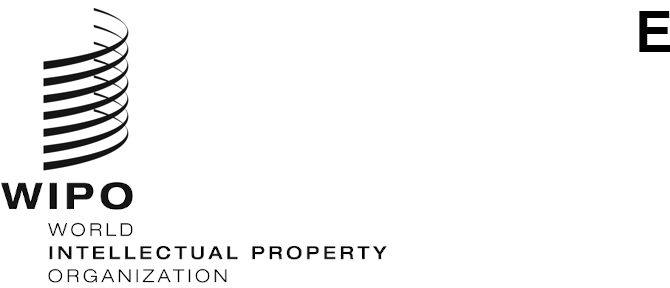 GRATK/DC/1 prov.ORIGINAL:  EnglishDATE:  December 14, 2023Diplomatic Conference to Conclude an International Legal Instrument Relating to Intellectual Property, Genetic Resources and Traditional Knowledge Associated with Genetic ResourcesGeneva, May 13 to 24, 2024DRAFT AGENDAprepared by the Secretariat1.	Opening of the Conference by the Director General of WIPO2.	Consideration and adoption of the Rules of Procedure3.	Election of the President of the Conference4.	Consideration and adoption of the agenda5.	Election of the Vice-Presidents of the Conference6.	Election of the members of the Credentials Committee7.	Election of the members of the Drafting Committee8.	Election of the Officers of the Credentials Committee, the Main Committees and Drafting Committee9.	Opening declarations by Delegations and by Representatives of Observers10.	Consideration of the first report of the Credentials Committee11.	Consideration of the texts proposed by the Main Committees12.	Consideration of the second report of the Credentials Committee13.	Adoption of the Treaty14.	Adoption of any recommendation, resolution, agreed statement or final act15.	Closing declarations by Delegations and by Representatives of ObserversClosing of the Conference by the President[End of document]